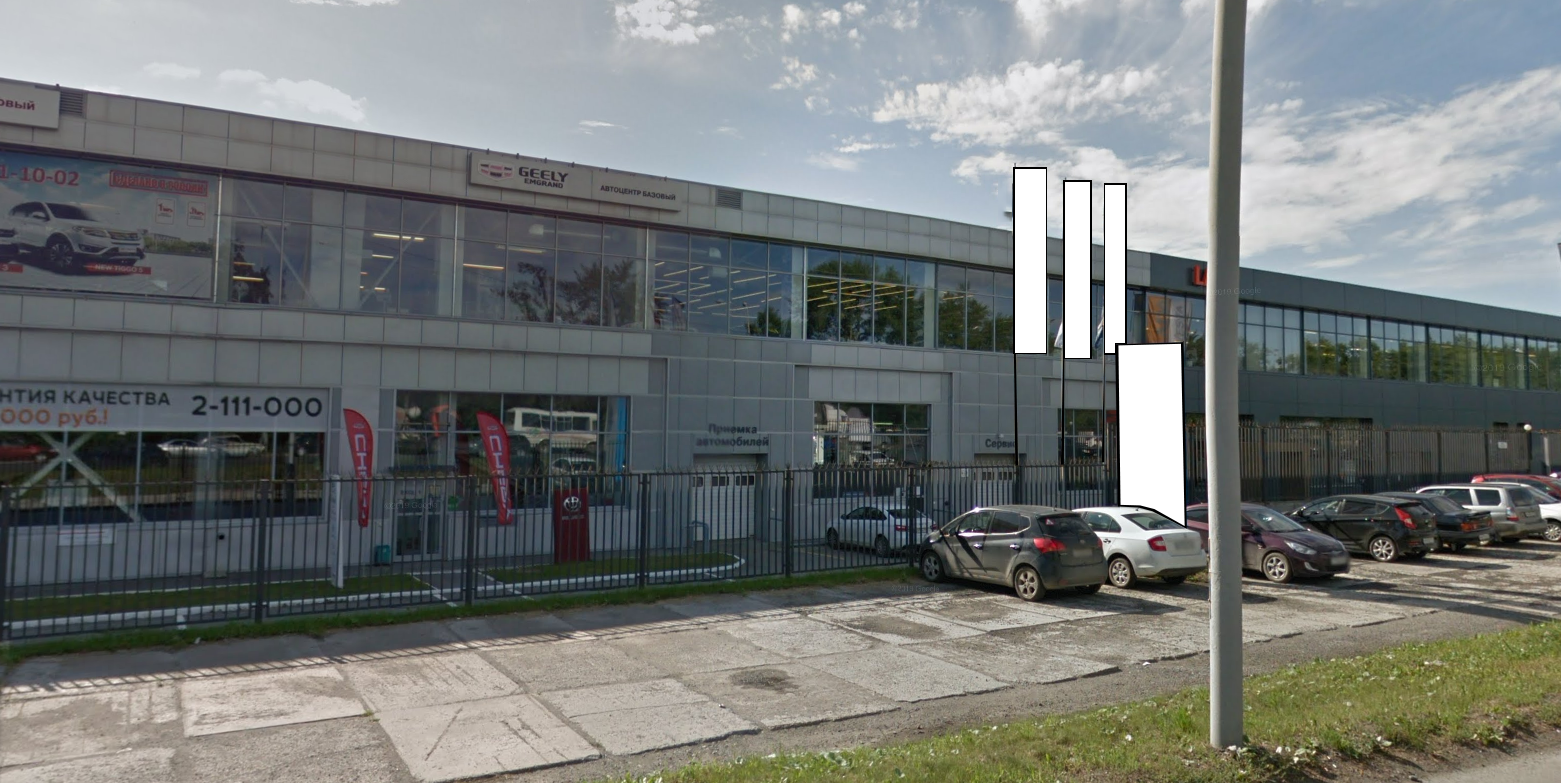 Код местаАдресТип*ВидПлощадь информационных полей, кв. мРазмеры, м (высота, ширина)Количество сторон0613219пер. Базовый, 10 (позиция № 4)1Нестандартная22,735,8х1,962